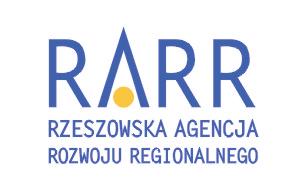 REGULAMIN FUNDUSZU POŻYCZKOWEGODLA MŚP RARR/RPODefinicje§ 1Dla potrzeb Regulaminu poniższe terminy otrzymują następujące znaczenie:Fundusz – Rzeszowska Agencja Rozwoju Regionalnego S.A.– podmiot prowadzący działalność pożyczkową Zarząd RARR  – Zarząd Rzeszowskiej Agencji Rozwoju Regionalnego S.A.Rada Funduszu Pożyczkowego – wewnętrzny organ powołany przez Zarząd RARR do oceny wniosków pożyczkowychSpecjalista ds. pożyczek – pracownik Funduszu PożyczkowegoWnioskodawca – podmiot prowadzący działalność gospodarczą i składający wniosek o pożyczkę do FunduszuPożyczkobiorca – podmiot korzystający z pożyczki FunduszuPrzedsiębiorca – mikroprzedsiębiorca, mały lub średni przedsiębiorca– należy przez to rozumieć odpowiednio mikroprzedsiębiorstwo, małe lub średnie przedsiębiorstwo spełniające warunki określone w Załączniku I do rozporządzenia Komisji (WE) nr 800/2008 z dnia 6 sierpnia 2008 r. uznającego niektóre rodzaje pomocy za zgodne ze wspólnym rynkiem w zastosowaniu art. 87 i 88 Traktatu (ogólne rozporządzenie w sprawie wyłączeń blokowych) (Dz. U. UE. L. 08.214.3)Środki funduszu – środki finansowe pochodzące ze środków  Europejskiego Funduszu Rozwoju Regionalnego   w ramach I Osi priorytetowej RPO WP Konkurencja i innowacyjna gospodarka Działanie 1.1 Wsparcie kapitałowe przedsiębiorczości Schemat A Wsparcie kapitałowe funduszy. Zasięg i cele Funduszu§ 2Celem Funduszu jest wspomaganie rozwoju działalności gospodarczej MŚP z terenu województwa podkarpackiego.Środki Funduszu przeznaczone są na wsparcie projektów inwestycyjnych realizowanych na terenie województwa podkarpackiego  jak np. zakup, budowa, rozbudowa lub modernizacja obiektów o charakterze/ przeznaczeniu produkcyjnym,  usługowym lub handlowym;zakup środków trwałych, wyposażenie w maszyny, urządzenia, narzędzia pracy, aparaturę,środki transportu bezpośrednio związane z celem finansowanego przedsięwzięcia;zakup wartości niematerialnych i prawnych;Środki Funduszu mogą być przeznaczone na środki obrotowe  (pod warunkiem, że finansować będą wydatki o charakterze rozwojowym). W takim przypadku koszty środków obrotowych musza być powiązane z realizowaną inwestycją i nie mogą przekraczać 20 % wartości całego projektu. Środki Funduszu nie mogą być przeznaczone na zobowiązania przedsiębiorcy np:wynagrodzeń pracowniczych,finansowych zobowiązań takich jak: kredyt, pożyczka, opłaty i prowizje, odsetki związane z zakupem produktów bankowych, leasing,opłaty eksploatacyjne takie jak: czynsz, woda, energia elektryczna itp.,kary, grzywny,spłata zobowiązań publiczno-prawnych,koszty poniesione w związku z postępowaniem sądowym/administracyjnym,inwestycje kapitałowe np.: zakup papierów wartościowych.5. Środki Funduszu nie mogą być wykorzystywane na współfinansowanie inwestycji, na które     została udzielona dotacja z funduszy strukturalnych/funduszy w ramach Wspólnej Polityki Rolnej oraz inwestycji z instrumentów inżynierii finansowej współfinansowanych z funduszy strukturalnych. Kryteria dopuszczalności ubiegania się o pożyczkę z Funduszu§ 31. O pożyczkę ze środków Funduszu ubiegać się mogą podmioty gospodarcze, które spełniają następujące kryteria:ich zdolności techniczne i organizacyjne odpowiadają skali i rodzajowi prowadzonej lub podejmowanej działalności;ich system rachunkowości i księgowania zgodny jest z obowiązującymi przepisami;w roku poprzedzającym złożenie wniosku nie wykazały znaczącej straty bilansowej;nie posiadają zaległości wobec Urzędu Skarbowego i Zakładu Ubezpieczeń Społecznych;spełniają kryteria MŚP w rozumieniu ustawy o swobodzie gospodarczej (Dz. U. z 2007 r. Nr 155 poz. 1095, z późn. zm.), spełniający warunki mikro, małego lub średniego przedsiębiorcy określone z Załączniku I do Rozporządzenia Komisji (WE) Nr 800/2008 z dnia 6 sierpnia 2008 r. (Dz. Urz. UE L 214 z 9 sierpnia 2008r. z późn. zm.) uznającego niektóre rodzaje pomocy za zgodne ze wspólnym rynkiem w zastosowaniu Art. 87 i 88 Traktatu (ogólne rozporządzenie w sprawie wyłączeń blokowych), mający siedzibę jak i którego główne miejsce wykonywania działalności gospodarczej znajduje się na terenie województwa podkarpackiego.Znajdują siew tzw. wczesnej fazie rozwoju lub fazie ekspansji zgodnie z wytycznymi wspólnotowymi w sprawie pomocy państwa na wspieranie inwestycji kapitału podwyższonego ryzyka w małych i średnich przedsiębiorstwachNie spełniają kryteriów przedsiębiorstwa zagrożonego(zgodnie z Komunikatem Komisji Europejskiej w sprawie wytycznych wspólnotowych dotyczących pomocy państwa w celu ratowania i restrukturyzacji zagrożonych przedsiębiorstw. 2. Podmioty, o których mowa w § 3, pkt. 1, mogą ubiegać się o pożyczkę pod warunkiem spełniania następujących warunków:realizacja projektu odbywa się na terenie województwa podkarpackiego;rozpoczęcie realizacji projektu nastąpiło najwcześniej dzień po złożeniu wniosku o pożyczkę,maksymalna wysokość pożyczki wynosi 500 000 zł ;minimalna wysokość pożyczki wynosi 20 000 zł;przedstawione przez wnioskodawcę techniczne, ekonomiczne i finansowe założenia
projektu, świadczyć muszą o jego wykonalności;pożyczka nie może być udzielona na zakupy konsumpcyjne;minimalna wielkość wkładu własnego pożyczkobiorcy w projekt współfinansowany ze środków pożyczki wynosi 20 %;maksymalna wartość zaangażowania kapitału Funduszu w pożyczki udzielone jednemu pożyczkobiorcy i podmiotom powiązanym w rozumieniu ustawy o rachunkowości nie może przekroczyć 10 %.Ramy organizacyjne Funduszu§ 4Zarząd Funduszem sprawuje Rzeszowska Agencja Rozwoju Regionalnego S.A., zwana dalej RARR S.A.Przy RARR S.A. zostanie utworzona Rada Funduszu Pożyczkowego w składzie 5-7 pracowników RARR S.A..Członków Rady Funduszu Pożyczkowego powołuje Zarząd RARR S.A., na cały okres realizacji Funduszu.W uzasadnionych przypadkach Zarząd RARR S.A. może przed upływem okresu, o którym mowa wyżej odwołać wszystkich lub niektórych członków Rady i na ich miejsce powołać inne osoby.Rada Funduszu jest wewnętrznym organem RARR S.A. przyznającym pożyczki.Decyzja o przyznaniu bądź nie przyznaniu pożyczki jest podejmowana w oparciu o karty do głosowania członków Rady Funduszu Pożyczkowego biorących udział w posiedzeniu zwykłą większością głosów.Posiedzenia Rady Funduszu są wiążące pod warunkiem uczestnictwa co najmniej 3 członków Rady Funduszu Pożyczkowego.Rola i zadania instytucji realizującej Fundusz Pożyczkowy§ 51. Rzeszowska Agencja Rozwoju Regionalnego S.A.:przyjmuje od Wnioskodawcy wniosek o pożyczkę;analizuje złożony wniosek pod kątem jego zgodności z zasadami Regulaminu Programu;ocenia sytuację finansową Wnioskodawcy wydając swoją opinię;przygotowuje wnioski na posiedzenia Rady Funduszu Pożyczkowego;wypłaca pożyczkę zgodnie z zasadami określonymi w regulaminie i w umowie zawartej z Pożyczkobiorcą.Warunki otrzymania pożyczki§ 6Warunkiem otrzymania pożyczki jest pozytywna ocena sytuacji finansowej Pożyczkobiorcy.Oceny sytuacji finansowej dokonuje Pożyczkodawca na podstawie przedłożonych dokumentów.Maksymalny okres, na jaki może być udzielona pożyczka wynosi 60 miesięcy.W uzasadnionych rodzajem przedsięwzięcia przypadkach, Pożyczkobiorca może ubiegać się o karencję w spłacie rat kapitałowych, która nie może przekraczać 6 miesięcy. Udzielane pożyczki nie mogą być oprocentowane niżej, niż według stopy referencyjnej, ustalonej na podstawie aktualnej stopy bazowej określonej przez Komisję Europejską i publikowanej w Dzienniku Urzędowym Unii Europejskiej, obowiązującej w dniu zawarcia umowy o udzielenie pożyczki. Do obliczania tej stopy stosuje się zasady określone przez Komisję Europejską w Komunikacje Komisji w sprawie zmiany metody ustalania stóp referencyjnych i dyskontowych (2008/C14/02), opublikowanym w Dzienniku Urzędowym Komisji Europejskiej z dnia 19.01.2008r., uwzględniającym marżę zależną od zdolności kredytowej przedsiębiorcy i oferowanego poziomu zabezpieczeń.Spłata rat, obejmujących kapitał i odsetki, następuje w okresach miesięcznych.Wysokość miesięcznych spłat liczona jest metodą amortyzacyjną. Oznacza to, że pożyczka spłacana jest z odsetkami w równych ratach, w których udział zwracanego kapitału i płaconych odsetek zmienia się z okresu na okres.Odsetki naliczane są od aktualnego zadłużenia Pożyczkobiorcy, począwszy od dnia uruchomienia pożyczki. Pod pojęciem „uruchomienie", rozumie się wypłatę pożyczki w formie przelewu środków na wskazany przez Pożyczkobiorcę rachunek.Do obliczenia odsetek przyjmuje się, że miesiąc liczy 30 dni, a rok 360 dni.Od przyznanej pożyczki RARR S.A. nie pobiera żadnych dodatkowych opłat za jej przyznanie.Pożyczka nie może być udzielona:przedsiębiorcy będącemu osobą fizyczną, jeżeli został skazany prawomocnym wyrokiem za przestępstwo składania fałszywych zeznań, przekupstwa, przeciwko mieniu, wiarygodności dokumentów, obrotowi pieniędzmi i papierami wartościowymi, obrotowi gospodarczemu, systemowi bankowemu, karno - skarbowe albo inne związane z wykonywaniem działalności gospodarczej lub popełnione w celu osiągnięcia korzyści majątkowych.przedsiębiorcy nie będącemu osobą fizyczna, w którym osoba będąca członkiem jego organów zarządzających bądź wspólnikiem, została skazana prawomocnym wyrokiem za przestępstwa, których mowa w pkt 1,przedsiębiorcy, który:posiada zaległości z tytułu należności publiczno prawnych lubpozostaje pod zarządem komisarycznym bądź znajduje się w toku likwidacji, postępowania upadłościowego, postępowania naprawczego, POŻYCZKI PREFERENCYJNE§ 7Fundusz może w określonych przypadkach udzielić pożyczki preferencyjnej.Decyzję o przyznaniu pożyczki preferencyjnej podejmuje Zarząd RARR.Pożyczki preferencyjne są udzielane przez Fundusz na  podstawie Rozporządzenia Ministra Rozwoju Regionalnego z dnia 26 października 2011r. w sprawie udzielania pomocy ze środków instrumentów inżynierii finansowej w ramach regionalnych programów operacyjnych. (Dz. U. 2011, nr 245 poz. 1461)Pożyczka, stanowiąca regionalną pomoc inwestycyjną może być udzielona Pożyczkobiorcy, który zobowiąże się do:realizacji i utrzymania inwestycji na terenie województwa podkarpackiego przez okres co najmniej 3 lat od dnia zakończenia projektu (ze względu na szybki postęp technologiczny dopuszcza się wymianę maszyn i urządzeń, które to stały się przestarzałe i nie jest to niezgodne z warunkiem utrzymania inwestycji, z zastrzeżeniem,  że działalność gospodarcza zostanie utrzymana w danym regionie przez minimalny wymagany okres).Wniesienia wkładu własnego odpowiadającego co najmniej 30 % wydatków kwalifikowanych, pochodzących ze źródeł własnych lub zewnętrznych źródeł finansowania, w formie pozbawionej wsparcia ze środków publicznych.Wszelkie pozostałe kwestie związane z pożyczką preferencyjną reguluje niniejszy Regulamin analogicznie do pożyczek nie będących pożyczkami preferencyjnymi w kwestiach formalnych dotyczących ubiegania się o pożyczkę z zastrzeżeniem nadrzędności nad jego zapisami Rozporządzenia Ministra Rozwoju Regionalnego z dnia z dnia 26 października 2011r. w sprawie udzielania pomocy ze środków instrumentów inżynierii finansowej w ramach regionalnych programów operacyjnych.Procedura ubiegania się o pożyczkę§ 8Wniosek o udzielenie pożyczki oraz Regulamin są dostępne w siedzibie RARR S.A. oraz na stronie internetowej www.rarr.rzeszow.pl.Podmiot gospodarczy ubiegający się o pożyczkę zobowiązany jest do złożenia w RARR S.A. wniosku o udzielenie pożyczki na formularzu, którego wzór stanowi załącznik nr 1 do niniejszego regulaminu, a ponadto następujących dokumentów:Wydruk z Centralnej Ewidencji i Informacji o Działalności Gospodarczej lub odpis z KRS,zaświadczenie NIP, REGON,zaświadczenie o braku zaległości wobec ZUS i Urzędu Skarbowego (oryginały nie starsze niż miesiąc przed dniem złożenia wniosku),biznes plan,oświadczenie dotyczące statusu przedsiębiorstwa,PIT-y osobiste za ostatnie dwa lata, a w przypadku spółki bilans spółki i rachunek zysków i strat za ostatnie dwa lata,upoważnienia do wystąpienia przez wierzyciela do biura informacji gospodarczej infomonitor s.a. o pozyskanie i ujawnienie informacji gospodarczych oraz danych gospodarczych z biura informacji kredytowej s.a. i związku banków polskichW momencie dostarczenia przez wnioskodawcę kompletu dokumentów, poddawane są one ocenie i sprawdzeniu, w celu kwalifikacji ryzyka przedsięwzięć zgłoszonych do dofinansowania z Funduszu Pożyczkowego, w tym w szczególności:a) prawdziwości danych dotyczących wnioskodawcy na podstawie dokumentu tożsamości oraz dokumentów potwierdzających prowadzenie działalności gospodarczej - w przypadku osób fizycznych lub wyciągu z właściwego rejestru podmiotów gospodarczych oraz innego dokumentu dotyczącego prowadzonej przez taki podmiot działalności gospodarczej - w przypadku osób prawnych.rzetelności i poprawności przedstawionych danych na temat przedsięwzięcia, sytuacji ekonomiczno-finansowej wnioskodawcy,uzasadnienia kosztów kwalifikowanych do finansowania ze środków pożyczki,rzetelności wywiązywania się z wcześniejszych zobowiązań,zdolności do spłaty pożyczki,proponowanych form zabezpieczenia pożyczki,weryfikacja formalna potwierdzona jest podpisami na karcie oceny formalnej specjalistów zajmujących się oceną.W przypadku gdy wartość pożyczki przekracza 5 000 EURO wnioskodawca jest wizytowany, a z wizyty tej sporządza się odpowiedni protokół.Wnioski o pożyczkę przyjęte przez RARR, rozpatrywane są wg kolejności ich złożenia - nie później niż 14 dni od momentu złożenia kompletu dokumentów.W przypadku wątpliwości powstałych w trakcie oceny wniosku fundusz pożyczkowy może skierować do Wnioskodawcy prośbę o dodatkowe wyjaśnienia.Decyzję o przyznaniu lub odmowie przyznania pożyczki podejmuje Rada Funduszu Pożyczkowego.Wnioskodawca w przypadku przyznania  pożyczki zostaje o tym powiadomiony niezwłocznie drogą telefoniczną, mailową lub odrębnym pismem.W przypadku odmowy udzielenia pożyczki, wnioskodawcy nie przysługuje żadnego rodzaju roszczenie wobec RARR S.A. z tego tytułu.W przypadku negatywnej oceny wniosku wnioskodawca zostaje o tym poinformowany pisemnie listem poleconym a w piśmie wskazane są powody odrzucenia wniosku. Wnioskodawca ma prawo do odwołania/skargi od oceny wniosku w ciągu 5 dni roboczych licząc od dnia następnego od daty potwierdzenia otrzymania pisma. Datą wiążącą jest data wpływu odwołania do siedziby Funduszu Pożyczkowego. Odwołanie/skarga  powinny być sporządzone w formie pisemnej i odnosić się bezpośrednio do powodów odrzucenia wniosku wskazanych w piśmie informującym o odrzuceniu. Fundusz Pożyczkowy rozpatruje odwołanie/skargę w ciągu 14 dni od daty ich wpływu i podejmuje ostateczną decyzję, która zostaje niezwłocznie wysłana listem poleconym wraz z uzasadnieniem do wnioskodawcy. Decyzja dotycząca rozpatrzenia odwołania/skargi dokonywana jest przez Radę Funduszu Pożyczkowego w obecności co najmniej jednego członka zarządu RARR S.A. Umowa o pożyczkę zostaje zawarta po podpisaniu jej przez Pożyczkobiorcę i RARR S.A. na formularzu, którego wzór stanowi zał. nr 2 do niniejszego Regulaminu.Przed wypłatą pożyczki Pożyczkobiorca jest zobowiązany dokonać zabezpieczeń zwrotu pożyczki określonych w umowie.Pożyczka jest wypłacana jednorazowo lub w transzach.Rodzaje zabezpieczeń zwrotu pożyczki§ 91. Ustala się następujące rodzaje zabezpieczeń zwrotu należności z tytułu udzielonej przezRARR S.A. pożyczki:weksel in blanco wraz z deklaracją wekslową,poręczenie finansowe,cesja praw do terminowego wkładu oszczędnościowego w banku,przewłaszczenie na zabezpieczenie,hipoteka,inne, akceptowane przez RARRS.A.Wybór formy zabezpieczenia należy do RARR S.A.Koszty ustanowienia zabezpieczenia zwrotu pożyczki ponosi Pożyczkobiorca.Zabezpieczenia pożyczki są zwalniane po całkowitej spłacie pożyczki.W uzasadnionych przypadkach zabezpieczenia mogą być zwalniane częściowo w trakcie spłaty pożyczki pod warunkiem, że pozostała (niezwalniana) wartość zabezpieczeń w pełni pokrywa pozostający do spłaty kapitał.Spłata pożyczki§ 10Spłata rat obejmujących kapitał i odsetki następuje na rachunek RARR S.A., w terminach i w sposób ustalony w umowie o pożyczkę.Za datę spełnienia świadczenia Pożyczkobiorcy wobec RARR S.A. przyjmuje się datę wpływu środków na rachunek RARR S.A.Wpłaty będą rozksięgowywane w następującej kolejności:koszty związane z postępowaniem sądowym i egzekucyjnym,odsetki od zadłużenia przeterminowanego, odsetki umowne od kapitału,kapitał pożyczki.Od nieterminowych płatności będą naliczane odsetki karne jak dla zaległości ustawowych od dnia następnego po terminie wynikającym z harmonogramu aż do dnia wpłaty włącznie narachunek RARR S.A.Pożyczkobiorca zobowiązany jest do:wykorzystania pożyczki zgodnie z celami, na który została udzielona,  składania w RARR S.A. Funduszu Pożyczkowym sprawozdań dotyczących swojej sytuacji finansowej na wezwanie RARR S.A.,umożliwienia pracownikom RARR S.A. badania ksiąg i dokumentów oraz kontroli działalności firmy,niezwłocznego powiadomienia RARR S.A. o wszelkich zmianach organizacyjno-prawnych w zakresie prowadzonej działalności gospodarczej, nazwy i siedziby, ubieganiu się o inny kredyt czy pożyczkę, a także innych zobowiązaniach finansowych mających wpływ na jego sytuację finansową ( np. ustanowienie zastawu, hipoteki, udzieleniu poręczenia, zaleganiu z opłatami podatkowymi czy z tytułu ubezpieczeń społecznych) pod rygorem odpowiedzialności za powstałą z tego tytułu szkodę i natychmiastowego rozwiązania umowy pożyczki, W przypadku nie powiadomienia RARR S.A. o zmianach nazwy, siedziby, adresu oświadczenia i zawiadomienia kierowane do pożyczkobiorcy według ostatnich danych i pod ostatni znany adres uważa się za doręczone.RARR S.A. dokonuje w terminie do 30 dni po dokonaniu spłaty ostatniej raty ostatecznego rozliczenia pożyczki celem ustalenia niedopłaty lub nadpłaty.Pożyczkobiorca ma prawo dokonać spłaty pożyczki przed terminem ustalonym w umowie. Przy czym w takiej sytuacji Pożyczkobiorca zobowiązany jest zawiadomić pisemnie RARR S.A. o zamiarze wcześniejszej spłaty z 14 dniowym wyprzedzeniem. To pozwoli na sporządzenie aneksu do umowy z nowym harmonogramem spłat.Kontrola wykorzystania pożyczki§ 11Pożyczkobiorcy mogą zostać poddani kontroli w zakresie wykorzystania pożyczki zgodnie z celami, na który została udzielona.Kontrola odbywać się może przez wizytację pracowników Funduszu w siedzibie Pożyczkobiorcy czy miejsc realizacji przedsięwzięć inwestycyjnych i sprawdzenie dokumentów i zapisów księgowych potwierdzających wydatki i źródło ich finansowania.Podczas kontroli w szczególności sprawdzana jest:zgodność wydatkowania pieniędzy z założeniami umowy pożyczkowej,zgodność realizacji finansowanego projektu z przedstawionym harmonogramem,terminowość wpłat rat kapitałowych i odsetkowych,zagrożenia dla płynności spłaty pożyczki,utrzymywanie stanów zatrudnienia do których zobowiązał się przedsiębiorca.Pożyczkobiorca jest zobowiązany do umożliwienia przedstawicielom Instytucji Zarządzającej Regionalnym Programem Operacyjnym Województwa Podkarpackiego na lata 2007 - 2013 oraz innym osobom trzecim upoważnionym przez Instytucję Zarządzającą RPO badania ksiąg i dokumentów oraz kontroli działalności firmy.W uzasadnionych przypadkach Fundusz może odstąpić od przeprowadzenia wizytacji, a także uzależnić jej przeprowadzenie od kwoty pożyczki, przy czym wymaga to pisemnego uzasadnienia i zgody Zarządu RARR S.A.Z przeprowadzonej kontroli sporządzany będzie protokół, podpisywany przez
Pożyczkobiorcę i zespół kontrolujący.Pożyczkobiorca jest zobowiązany do udokumentowania wykorzystania 100% kwoty pożyczki. Kontrola wykorzystania pożyczki odbywa się każdorazowo po zakończeniu okresu wykorzystania określonego  w umowie pożyczki. Pożyczkobiorca zobowiązany jest do:dostarczania sprawozdania i dokumentacji potwierdzającej prawidłowość wykorzystania pożyczki, w ciągu  nie później niż 180 dni od momentu uruchomienia pożyczki tj. przedstawienia sprawozdania z realizacji przedsięwzięcia na wzorze otrzymanym z funduszu pożyczkowego wraz z kopiami faktur i dowodów zapłaty,w przypadku wypłaty w transzach rozliczenia każdej transzy pożyczki nie później niż 180 dni od momentu wypłacenia transzy,informowania o zaciągniętych pożyczkach i kredytach mających wpływ na sytuację finansową beneficjenta,powiadomienia RARR S.A. o zmianach organizacyjno-prawnych. Kontrolę nad prawidłowością wykorzystania pożyczki będzie sprawował Fundusz.Kontrola, o której mowa w punkcie 8 może odbywać się w szczególności poprzez:wzywanie Pożyczkobiorców do okazania dokumentów potwierdzających należyte wykorzystanie pożyczki lubdokonywanie inspekcji w siedzibie Pożyczkobiorcy, celem stwierdzenia sposobu wykorzystania pożyczki.Wszelkie informacje uzyskane w toku działań, o których mowa w pkt 7 i 9 będą wykorzystane wyłącznie   w celu kontroli nad należytym wykorzystaniem pożyczki.Wykorzystanie pożyczki może być przedmiotem kontroli Instytucji Zarządzającej Regionalnym Programem Operacyjnym       Województwa Podkarpackiego na lata 2007 - 2013WYPOWIEDZENIE UMOWY POŻYCZKI I WINDYKACJA§ 12Fundusz ma prawo wypowiedzenia umowy w następujących przypadkach: Pożyczkobiorca nie spłaca należnych rat pożyczki, a opóźnienia w spłacie przekraczają 30 dni; Pożyczka jest wykorzystywana niezgodnie z celem, na jaki została udzielona;Pożyczkobiorca nie spełnia szczególnych obowiązków informacyjnych wobec Funduszu, określonych  w umowie pożyczki;Zostało stwierdzone, że informacje podane we wniosku o pożyczkę są niezgodne z prawdą;Stwierdzono znaczne obniżenie się realnej wartości przyjętych zabezpieczeń i brak jest możliwości ustanowienia dodatkowego prawnego zabezpieczenia pożyczki; Dokonano sprzedaży, bez zgody Funduszu, majątku będącego zabezpieczeniem pożyczki;Postępowanie Pożyczkobiorcy uniemożliwia sprawowanie przez Fundusz czynności kontrolnych i monitorujących, Otwarto likwidację lub postępowanie upadłościowe Pożyczkobiorcy, lub też wszczęto postępowanie układowe.Stwierdzono zagrożenie terminowej spłaty pożyczki.W razie nie wywiązywania się Pożyczkobiorcy z warunków umowy pożyczkowej Fundusz dochodzić będzie swoich należności.Fundusz działania windykacyjne będzie przeprowadzał poprzez swoich pracowników.Fundusz może zlecać działania windykacyjne podmiotom specjalizującym się w prawnym dochodzeniu i odzyskiwaniu należności.Wnioskodawca / Beneficjent wyraża zgodę na udostępnienie przez Fundusz podmiotom prowadzącym działania windykacyjne wszelkich informacji związanych z udzieloną pożyczką.Tworzenie rezerw§ 13Strategia tworzenia rezerw na pożyczki zawarta jest w załączniku do Regulaminu.Postanowienia ogólne§ 14RARR S.A. zastrzega sobie prawo do odstąpienia od umowy przed uruchomieniem pożyczki w razie ujawnienia informacji uzasadniających negatywną ocenę sytuacji finansowej Pożyczkobiorcy, nieznanych w chwili podejmowania decyzji o udzieleniu pożyczki.§ 15Do spraw nie uregulowanych w niniejszym regulaminie mają zastosowanie przepisy Kodeksu Cywilnego.Załączniki:Wzór wniosku o udzielenie pożyczkiWzór umowy o udzielenie pożyczkiWzór karty oceny wnioskuWzór karty do głosowania dla członków Rady Funduszu PożyczkowegoWzór protokołu z wizytacji przed udzieleniem pożyczkiWzór biznes planuStrategia tworzenia rezerw